The first part of this form provides advising information for those considering the Alternative Licensure Program at UCCS.  The last page is a Transcript Evaluation Worksheet. UCCS is a Designated Agency authorized by the Colorado Department of Education (CDE) to offer an alternative teaching licensure program in secondary (7-12) English, math, science, and social studies and K-12 Spanish. To get started, you will need to complete certain steps with BOTH the CDE and with UCCS.CONTENT EVALUATION WORKSHEETSecondary Social StudiesApplication for Alternative Teaching LicenseThe alternative license applicant is required to have:Documented evidence of 24 semester hours of college level coursework from a regionally accredited college or university in each of the areas listed below, ORA passing score on the Social Studies PLACE exam (#06) or the Praxis II exam (#10081).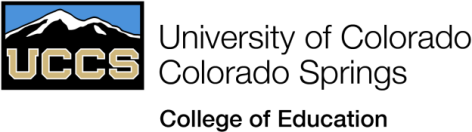 UNIVERSITY OF COLORADO COLORADO SPRINGSCollege of EducationALTERNATIVE LICENSURE PROGRAM (ALP)Social Studies AdvisementName:Name:Date:Date:Address:Address:Telephone:Telephone:Work Telephone:Work Telephone:UCCS Student Number:UCCS Student Number:Email:Email:Email:Email:Degrees Earned:Institution:Major:Date:CDEhttp://www.cde.state.co.us/index_license.htmUCCShttp://www.uccs.edu/coe/acaddepts/ci/cidownloads.html 1. APPLY for STATEMENT OF ELIGIBILITYApply online for your Statement of Eligibility (SOE). This application entails time-consuming processes such asSubmitting fingerprints to the Colorado Bureau of InvestigationSubmitting official transcriptsDemonstrating that you meet the definition of  being “highly qualified” to teach in your subject area, either by having 24 semester hours of social studies content requirements from a regionally accredited college or university OR by having a passing score on the Social Studies PLACE exam (#06) or the Praxis II exam (#10081).* The website for the PLACE/PRAXIS tests is http://www.cde.state.co.us/cdeprof/content_tests.htm*The UCCS Alternative Licensure Program strongly recommends that you satisfy both requirements (24 hours and content area test), for a number of reasons.  Colorado rules occasionally change, other states may have more stringent requirements, and local districts are looking for the most highly qualified candidate they can find. APPLY to COLLEGE OF EDUCATIONApply to the College of Education’s Alternative Licensure Program. This way you will be able to start taking core courses.While you are completing CDE paperwork, we recommend that you apply for a substitute teaching license as well. Working as a substitute will help you “get your name out there” among area schools and give you an idea of where you might like to work.2.  ALP CORE COURSESThe core coursework in ALP consists of the following four courses. You may start taking them before you obtain a teaching position. You must finish taking them by the end of your first year of teaching.FULL-TIME TEACHING POSITIONWhen you receive your Statement of Eligibility, you will be able to apply for a teaching position. It is your responsibility to obtain a full-time, one-year teaching position in a public school (charter schools are also public schools) prior to the start of the fall school term. Full-time means a 100% contract in which the alternative teacher is assigned to teach a minimum of 51% in the approved endorsement area.FULL-TIME TEACHING POSITIONWhen you receive your Statement of Eligibility, you will be able to apply for a teaching position. It is your responsibility to obtain a full-time, one-year teaching position in a public school (charter schools are also public schools) prior to the start of the fall school term. Full-time means a 100% contract in which the alternative teacher is assigned to teach a minimum of 51% in the approved endorsement area.APPLY for ALTERNATIVE TEACHING LICENSEAfter you are hired, apply online for your Alternative Teaching License (ATL). This application entails time-consuming processes such asObtaining/uploading a Statement of Assurance of EmploymentObtaining/loading a signed teaching contract SOAE & CONTRACTBring a copy of your Statement of Assurance of Employment and your signed teaching contract to the College of Education for their files.ALP SUMMER COURSESYou may take the summer courses without having secured a teaching position.DECISIONIf you do not obtain a teaching position by late August, you may:Make a lateral move into the Teacher Ed Program (Math and Science: for 2012-2013 only)Stay in the ALP and continue the job search. (Your SOE is good for three years.)DECISIONIf you do not obtain a teaching position by late August, you may:Make a lateral move into the Teacher Ed Program (Math and Science: for 2012-2013 only)Stay in the ALP and continue the job search. (Your SOE is good for three years.) ALP FALL COURSES (ONLINE)Only students who secure resident teaching positions are eligible to take fall and spring resident teaching courses.7. ALP SPRING COURSES (ONLINE)Only students who secure resident teaching positions are eligible to take fall and spring resident teaching courses.3.  APPLY FOR INITIAL TEACHING LICENSEUpon successful completion of the Alternative Licensure Program, apply online for your Initial Teaching License.8.  M.A. in C&I COURSESA Master of Arts in Curriculum and Instruction includes the coursework for ALP (listed above) and the following additional courses:Comments:  Comments:  Advisor/Reviewer Name: Advisee Name:Advisor Signature:  Advisee Signature:UNIVERSITY OF COLORADO COLORADO SPRINGSCollege of EducationALTERNATIVE LICENSURE PROGRAM (ALP)Social Studies Advisement CriteriaApplicantApplicantLegal name:Date:  Requirements MetRequirements MetRequired Course/Content:Course or EquivalentMet or Need?History (9 SH required):Colorado History (3 SH)U.S. History (3 SH)World History (3 SH)Geography (6 SH required):Cultural Geography (3 SH)Physical Geography (3 SH)Political Science (3 SH required):e.g. U.S. Government, Comparative governmentsEconomics (3 SH)Behavioral/Social Sciences (3 SH required):e.g. cultural anthropology, psychology, sociologyTOTAL HOURSAdvisor/Reviewer Name: Advisee Name:Advisor Signature:  Advisee Signature: